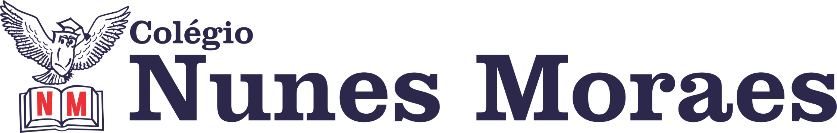 “Para semana que se inicia... Fé, coração limpo, alma leve, força e esperança. Bom dia.”FELIZ SEGUNDA-FEIRA! 1ª aula: 7:20h às 8:15h – PORTUGUES – PROFESSORA: MARÍLIA VIDALO link da aula será disponibilizado no grupo de whatsapp.1º passo: Organize seu material: livro de Gramática, p. 192.2º passo: Entre no link disponibilizado.Link de aula gravada:https://sastv.portalsas.com.br/channels/1/videos/318, minuto 03:40 ao 07:00.3º passo: Resolução de questões sobre complemento verbal e nominal.4º passo: Com a turma, a professora resolverá: p. 192 e 193; p. 195 (q. 17 e 18)Durante a resolução dessas questões o professora Marília vai tirar dúvidas no chat/whatsapp (992025273)Faça foto das atividades que você realizou e envie para coordenação Islene(9.9150-3684)Essa atividade será pontuada para nota.2ª aula: 8:15h às 9:10h – CIÊNCIAS – PROFESSORA: RAFAELLA CHAVESO link da aula será disponibilizado no grupo de whatsapp.1º passo: O link dessa aula será disponibilizado no grupo dos alunos.2º passo: Correção da atividade casa: Suplementar - página 70, questões 3 e 4.3º passo: Atividade de sala: SAS 2 – Agora é com você, página 56, questões 1 e 2.4º passo: Enviar a fotografia para a coordenação.5º passo: Explanação sobre sistemas genitais feminino – componentes, páginas 56 a 58.6º passo: Atividade de casa: Explore seus conhecimentos - página 67, questões 1 e 2.Sugestão de vídeo:https://www.youtube.com/watch?v=HdCEw16KW9YDurante a resolução dessas questões o professora Rafaella vai tirar dúvidas no chat/whatsapp (9992057894)Faça foto das atividades que você realizou e envie para coordenação Islene(9.9150-3684)Essa atividade será pontuada para nota.Intervalo: 9:10h às 9:30h3ª aula: 9:30h às 10:25h - MATEMÁTICA – PROFESSOR: DENILSON SOUSA O link da aula será disponibilizado no grupo de whatsapp.1° passo: Resolva a questão 5 da página 59  2° Passo: Enquanto realiza o 1° passo, acesse o link disponibilizado no grupo da sala no WhatsApp para ter acesso a sala de aula no Google Meet.  3° passo: Depois de fazer o 1° passo, resolva as questões 6 e 7 (A e B) da página 59Obs.: o aluno que não conseguir ter acesso a videoconferência na plataforma Google Meet, deve fazer seguinte: Acompanhe a solução dessas questões nas fotos que o professor colocará no grupo. 4° passo: Resolva a questão 7(C) da página 59Durante a resolução dessas questões o professor Denilson vai tirar dúvidas no chat/whatsapp (991652921)Faça foto das atividades que você realizou e envie para coordenação Islene(9.9150-3684)Essa atividade será pontuada para nota.4ª aula: 10:25h às 11:20h – PORTUGUÊS – PROFESSORA: MARÍLIA VIDALO link da aula será disponibilizado no grupo de whatsapp.1º passo: Organize seu material: livro de Gramática, p. 186.2º passo: Entre no link disponibilizado.Link de aula gravada:https://sastv.portalsas.com.br/channels/1/videos/318, minuto 03:40 ao 07:00.3º passo: Resolução de questões sobre complemento verbal e nominal.4º passo: Com a turma, a professora resolverá: p. 186 (q. 8); p. 188 (q. 1); p. 191; p. 195 (q. 16).Durante a resolução dessas questões o professora Marília vai tirar dúvidas no chat/whatsapp (992025273)Faça foto das atividades que você realizou e envie para coordenação Islene(9.9150-3684)Essa atividade será pontuada para nota.PARABÉNS POR SUA DEDICAÇÃO!